Product Name:                                                                                           Bitumen PrimerProduct Code: 					PI4001Company Name:					Lurama 149 (PTY) LtdAddress:						P.O. Box 29270						Danhof 						9301Telephone:					(051) 432 8913Facsimile:						(086) 661 3748Contact Person:					Mr. J StrohfeldtMSDS Creation Date:                                                                                 01 May 2014Chemical Class:					Solvent based paintClassification:					Harmful, XnR Phrases:						R10, 20/21, 37, 65S Phrases:						S2, 13, 36/37, 43, 51, 62SAPMA Health Rating:				2-MODERATE – Temporary or minor injury possible even if treatment givenInhalation:					HARMFUL – Excessive exposure to this material must be avoided.Skin:						Harmful by contact	Eye:						Highly irritating and risk of irreversible damageIngestion:						Harmful – may cause lung damage if swallowed.					No carcinogenic, mutagenic or genetic effects establishedNon-toxic but can have undesirable environmental side effects.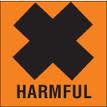 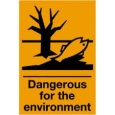 Eye contact:					Immediately flush eyes with plenty water for 15 to 20 						minutes. Get medical attention, if irritation or						symptoms of overexposure persistsSkin contact:					Immediately wash skin with soap and plenty of water.						get medical attention if irritation develops or persists.Inhalation:					If inhaled, remove to fresh air. If not breathing, give						Artificial respiration or give oxygen by trained personnel.						Seek immediate medical attention.Ingestion:						If swallowed, do NOT induce vomiting. Call a physician or poison 						control center immediately. Never give anything by mouth to an						unconscious person.Flammable with toxic fumes.Containers can burst in a fire.  Can form explosive vapour/air mixture.  Static discharge  hazard.Use foam, CO2, dry powder.  Use fog to cool and control.  Do not use water jets.Cool containers in case of fire.Ensure sufficient ventilation.Contain & collect spillage with inert absorbent material and dispose of according to local regulations.Keep out of drains and sewers.Store separately from any reactive substances – oxidizers in particularKeep away from ignition sources. No open flames. No smoking. Keep containers cool. Store away from direct sun and heat sources.SAPMA Rating:					43-H-E PPE – Respirator and Eye protection						protective equipment.Inhalation:					In case of insufficient ventilation, use suitable respiratory protection.Skin:						Avoid direct contact.  Use barrier cream and impervious gloves.Eyes:						Use goggles.  Avoid direct contactIngestion:						Observe the rules of hygiene. Wash hand before eating, drinking or smoking.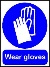 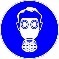 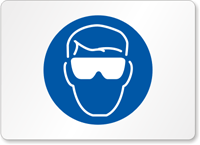 Stable under normal conditionsInert – no reaction with fire- fighting waterAvoid contact with acids, alkalis and hydrocarbon solventsNo carcinogenic, mutagenic or genetic  effects establishedMay have short-term environmental effects; contain, monitor & remove.Use reputable waste disposal contractors. Exercise caution in disposal of used containers. Can be eliminated from sewage/ effluent by chemical flocculation.SIN/UN Number:					1263  Shipping Name: 					Paint Packaging Group:					IIIClass:						3Classification:					R10						FlammableR65						Harmful – may cause lung damage if swallowedS2						Keep out of reach of children. (Retail sales only)S13						Keep away from food, drink and animal feeding stuffsS43						Incase of fire, use water fog, foam or powder – Do not use water jetsS62						If swallowed, do not induce vomiting, seek medical advice immediatelyTake precautionary measures against static discharges.  In case of any discomfort always seek medical advice. All information is given in good faith but without guarantee in respect of accuracy.  No responsibility is accepted for errors or omissions or the consequences thereof.View (M)SDS Section:         1    2    3    4    5    6    7    8    9    10    11    12    13    14    15    16SECTION 1: PRODUCT AND COMPANY IDENTIFICATIONSECTION 2: COMPOSITION/INFORMATION ON INGREDIENTSHazardous and/r other relevant Components% (w/w)CAS no.E.C NoXYLENE>12.51330-20-7601-022-00-9WHITE SPIRITS>1064742-88-7649-405-00-XSOLVENT NAPTHA HEAVY AROMATICS<1064742-95-5649-405-00-XAROMATIC HYDROCARBON SOLVENT>20--SECTION 3: HAZARDS IDENTIFICATIONSECTION 4: FIRST AID MEASURESSECTION 5: FIRE FIGHTING MEASURESSECTION 6: ACCIDENTAL RELEASE MEASURESSECTION 7: HANDELING and STORAGESECTION 8: EXPOSURE CONTOLS, PERSONAL PROTECTION – EXPOSURE GUIDELINESNAMECASOEL (mg/m3)OEL (ppm)STOEL (mg/m3)STOEL (ppm)HYDROCARBONBLEND64771-72-83502002500-SECTION 9: PHYSICAL and CHEMICAL PROPERTIES Appearance:                                                                      White viscous liquidFlash  Point:>23’CDensity:1.030Viscosity:68-72 KUSolubility:Soluble in organic solvents, insoluble in waterSECTION 10: STABILITY and REACTIVITYSECTION 11: TOXICOLOGICAL INFORMATIONSECTION 12: ECOLOGICAL INFORMATIONSECTION 13: DISPOSAL CONSIDERATIONSSECTION 14: TRANSPORTATION INFORMATIONSECTION 15: REGULATORY INFORMATIONSECTION 16: ADDITIONAL INFORMATION